БАШ?ОРТОСТАН РЕСПУБЛИКА№Ы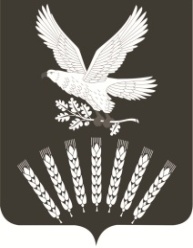 К0й0рг26е районымуниципаль районыны8Кер21ле-Илюшкин ауыл советыауыл бил2м23е хакими2теРЕСПУБЛИКА   БАШКОРТОСТАНАдминистрациясельского поселенияКривле-Илюшкинский сельсовет муниципального района Куюргазинский район453354, Кер21ле-Илюшкин ауылы, !62к урамы, 33Тел. (34757) 6-36-73; факс: (34757) 6-36-73e-mail:  nikitina.a73@mail.ru453354, село Кривле-Илюшкино, улица Центральная, 33Тел. (34757) 6-36-73; факс: (34757) 6-36-73e-mail:  nikitina.a73@mail.ruБОЙОРО?						РАСПОРЯЖЕНИЕ« 06 » ноябрь 2019 й                № 42-р                « 06 » ноября 2019 гОб увеличении нормы расхода топлива на зимний период        На основании распоряжения Администрации муниципального района Куюргазинский район Республики Башкортостан  № 75-р от 1 ноября 2019 года «О нормах расхода топлива», в соответствии с распоряжением Министерства транспорта РФ от 14 марта 2008 года № АМ-23-р «О введении в действие методических рекомендаций «Нормы расхода топлив и смазочных материалов на автомобильном транспорте»:        1.Увеличить норму расхода автомобильного топлива по автотранспорту Администрации сельского поселения Кривле-Илюшкинский сельсовет муниципального района Куюргазинский район Республики Башкортостан на 12% с 01 ноября 2019 года  по 15 апреля 2020 года.        2. Контроль за исполнением настоящего распоряжения  оставляю за собойИ.о. главы сельского поселения                                        		В.И. Семенова